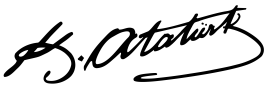 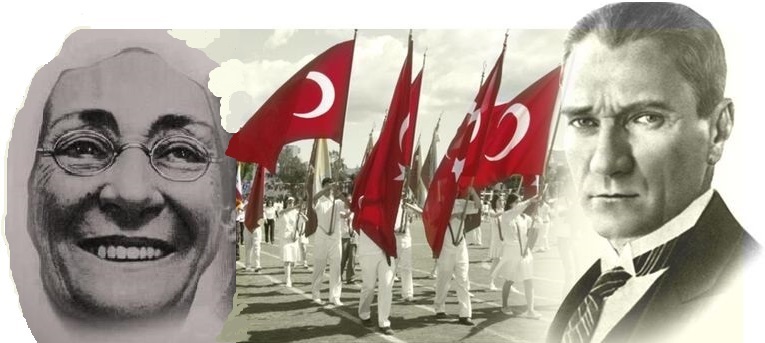 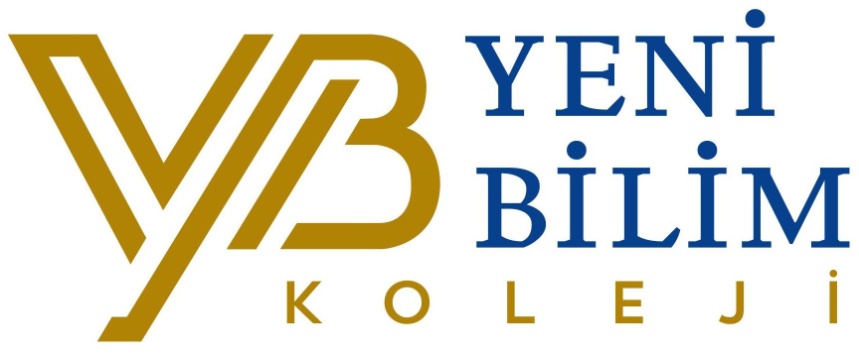 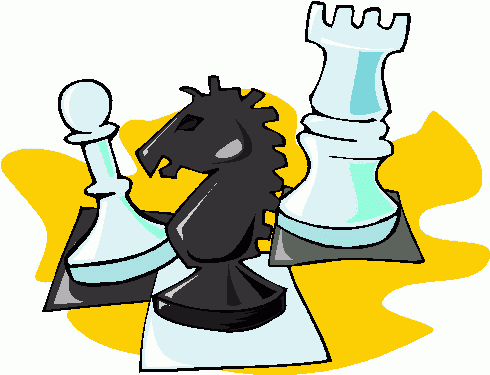 ÖZEL YENİ BİLİM KOLEJİ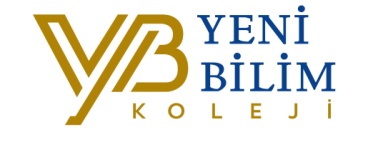 MAYIS AYI ANAOKULU YEMEK LİSTESİ01/05/2018RESMİ TATİLRESMİ TATİLRESMİ TATİL02/05/2018Menemen, tereyağı, reçel, zeytin, beyaz peynir, sütDöner, ayranÇilekli çikolatalı puding03/05/2018Açık büfeEtli nohut yemeği, yıldız şehriyeli pirinç pilavı, cacıkAçma, limonata04/05/2018Haşlanmış yumurta, tahin, pekmez, üçgen peynir, zeytin, bitki çayıMercimek çorbası, şinitzel, tereyağlı makarna, yeşil salata Ankara simidi, bitki çayı, meyve07/05/2018Sütlü omlet, krem peynir, tahin, pekmez, iki çeşit zeytin, sütKuşbaşılı patates tava, bulgur pilavı, yoğurtlu semizotu salatasıCevizli kek, süt, meyve08/05/2018Tereyağı, bal, iki çeşit zeytin, beyaz peynir, süt  Tarhana çorbası, kıymalı pide, yeşil salata, ayranMozaik pasta, limonata09/05/2018Menemen, tereyağı, reçel, beyaz peynir, zeytinPazı yemeği, peynirli yıldız makarna, yoğurtPoğaça, süt10/05/2018Açık büfeNohutlu tavuklu pirinç pilavı, ezogelin çorbası, mevsim salatasıBeyaz simit, limonata11/05/2018Haşlanmış yumurta, tahin, pekmez, üçgen peynir, zeytin, bitki çayıKuru fasulye yemeği, sebzeli bulgur pilavı, turşu, yoğurtÇikolatalı sandviç, süt, meyve14/05/2018Sebzeli omlet, krem peynir, zeytin, tahin, pekmez, sütSebzeli bezelye yemeği, pirinç pilavı, yoğurt, Kemalpaşa tatlısıBrowni, süt, meyve 15/05/2018Ankara simidi, tereyağı, bal, beyaz peynir, kuru kayısı, iki çeşit zeytin, sütTarhana çorbası, karışık kızartma, julyen tavuk, yoğurtİrmik helvası16/05/2018Menemen, tereyağı, reçel, kaşar peynir, iki çeşit zeytin, süt Etli güveç yemeği, bulgur pilavı, cacık, çikolatalı fındık kremasıZeytinli çörek, süt17/05/2018Açık büfePatates salatası, yoğurt soslu makarna, Akdeniz salatasıBeyaz simit, limonata18/05/2018Haşlanmış yumurta, tahin, pekmez, üçgen peynir, zeytin, bitki çayıBarbunya yemeği, pirinç pilavı, turşu, yoğurtKrem peynirli ekmek, bitki çayı, meyve21/05/2018Sütlü omlet, krem peynir, iki çeşit zeytin, sütYayla çorbası, peynirli köy böreği, havuç salatası, çikolatalı fındık kremasıFıstıklı irmik helvası, limonata, meyve22/05/2018Tereyağı, bal, iki çeşit zeytin, beyaz peynir, süt  Ezogelin çorbası, Kayseri usulü mantı, mevsim salatasıMuzlu çikolatalı puding23/05/2018Menemen, tereyağı, reçel, zeytin, beyaz peynir, sütKabak kalye yemeği, spagetti napoliten, yoğurtPeynirli poğaça, süt24/05/2018Açık büfeTarhana çorbası, patates kızartması, ızgara köfte, çoban salatasıKremalı bisküvi, limonata25/05/2018Haşlanmış yumurta, tahin, üçgen peynir, zeytin, bitki çayıDomates çorbası, zeytinyağlı biber dolması, tereyağlı makarna, yoğurtÇikolatalı sandviç, süt, meyve28/05/2018Sebzeli omlet, tahin, pekmez, krem peynir, zeytin, sütYaz türlüsü yemeği, tereyağlı bulgur pilavı, yoğurtBrowni, süt, meyve29/05/2018Ankara simidi, tereyağı, bal, beyaz peynir, kuru kayısı, iki çeşit zeytin, sütMakarna salatası, soslu tavuk pirzola, söğüşMozaik pasta, süt30/05/2018Menemen, tereyağı, reçel, kaşar peynir, iki çeşit zeytin, süt Mercimek çorbası, pilav üstü döner, mevsim salatası, yoğurtBeyaz simit, limonata31/05/2018Açık büfeTarhana çorbası, soslu mantı, havuç salatasıAçma, süt